.Count In: Start on vocal[1-8] L forward with R sweep- cross Side Behind Sweep- Behind Side Cross- Sway R&L- R Rumba forward[9-16] Sway L&R- L rumba back- R Rock Back- R step Forward with sweep[17-24] Step with Sweep L R L- Mambo- Back sweep L & R- 2 step of L coaster(*)RESTART Here : at the 6th repetition (facing 12:00)RESTART Here : at the 5th repetition (facing 12:00)[25-32] Step L Forward- R rock forward with arm- ¼ Turn R side triple- L back Rock-R side step- TogetherHAVE A GOOD FUN……ENJOY!!!!Please do not alter this step sheet in any way. If you would like to use on your website please make sure it is in its original format.Carolyne Sabatier (cs26081961@gmail.com) All rights reservedhttp://cs26081961.wix.com/carolynedanceLast Update – 7th Feb. 2019Fireworks EZ (First Aid Kit)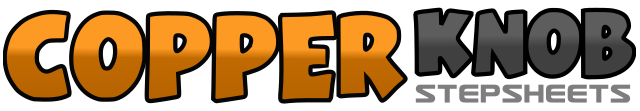 .......Count:32Wall:4Level:Beginner / Novice (Waltz Ternaire).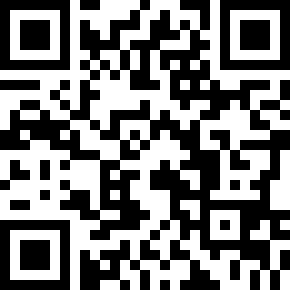 Choreographer:Carolyne SABATIER (FR) - January 2019Carolyne SABATIER (FR) - January 2019Carolyne SABATIER (FR) - January 2019Carolyne SABATIER (FR) - January 2019Carolyne SABATIER (FR) - January 2019.Music:Fireworks - First Aid KitFireworks - First Aid KitFireworks - First Aid KitFireworks - First Aid KitFireworks - First Aid Kit........1L step forward sweeping R back to front (1), 12.002a3cross R over L (2), side L step (a), cross R behind L sweeping L front to back (3), 12.004a5Cross L behind R (4), side R step (a), cross L over R (5), 12.006 7sway R (6), sway L (7) 12.008a1R side step (8), L beside R (a), step R forward (1) 12.002 3sway L (2), sway R (3) 12.004a5L side step (4), R beside L (a), step L back (5), 12.006 7R rock back (6), recover weigh on L (7) 12.008step R forward sweeping L back to front (8), 12.001 2 3Step L forward sweeping R back to front (1), 12.002step R forward sweeping L back to front (2), 12.003step L forward sweeping R back to front (3) 12.004a5rock R forward (4)(*), recover on L (a), step back on R sweeping L front to back (5) 12.006 7step L back sweeping R front to back (6), step R back sweeping L front to back (7) 12.008astep L back (8), R beside L (a) 12.001Step L forward (1) 12.002 3Rock R forward holding the right arm up (2), recover on L bring back the right arm (3) 12.004a5¼ turn R side R step (4), L next to R (a), R side step (5) 03.006 7L rock back (6), recover weigh on R (7), 03.008aL side step (8), R beside L weigh on R (a) 03.00